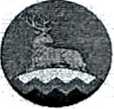 АДМИНИСТРАЦИЯ УРУС-МАРТАНОВСКОГО
МУНИЦИПАЛЬНОГО РАЙОНАХЬАЛХА-МАРТАН МУНИЦИПАЛЬНИ КЮШТАН
АДМИНИСТРАЦИПОСТАНОВЛЕНИЕ29  03	2024г.	г. Урус-Мартан№31О внесении изменений в постановление Главы администрации Урус-
Мартановского муниципального района от 02.08.2023г. № 58 «Об
организации работы по установке автономных пожарных дымовых
извещателей в местах проживания многодетных-малоимущих семей и
семей, находящихся в социально опасном положении на территории
Урус-Мартановского муниципального района Чеченской Республики»В связи с кадровыми изменениями, произошедшими в администрации Урус-Мартановского муниципального района, организациях и учреждениях Урус-Мартановского муниципального района, администрация Урус- Мартановского муниципального района постановляет:Внести изменения в постановление Главы администрации Урус- Мартановского муниципального района от 02.08.2023г. № 58 «Об организации работы по установке автономных пожарных дымовых извещателей в местах проживания многодетных-малоимущих семей и семей, находящихся в социально опасном положении на территории Урус-Мартановского муниципального района Чеченской Республики» изложив приложение № 1 к постановлению в редакции согласно приложению № 1 к настоящему постановлению.Настоящее постановление вступает в силу со дня его подписания и подлежит размещению на официальном сайте администрации Урус-Мартановского муниципального района.Контроль за исполнением настоящего постановления возложить на заместителя Главы администрации Урус-Мартановского муниципального района И.Т. Турпулханова.Глава администрации 							 Ш.А. КуцаевПриложение № 1 к постановлению администрации Урус-Мартановского муниципального районаот 29.03.2024г. №31СОСТАВ МЕЖВЕДОМСТВЕННОЙ РАБОЧЕЙ ГРУППЫ
по определению подлежащих оборудованию автономными пожарными
дымовыми извещателями мест проживания многодетных-малоимущнх
семей и семей, находящихся в социально опасном положении на
территории Урус-Мартановского муниципального района ЧеченскойРеспубликиЗаместитель Главы администрации Урус-Мартановского И.Т. Турпулханов муниципального района Чеченской РеспубликиСтарший инспектор ОНД и ПР по Урус-Мартановскому району	М.Р. Юсупов(по согласованию)Главный специалист комиссии по делам несовершеннолетних и защите их прав администрации районаБ.Р. ЭльсиевВедущий специалист отдела АО, ГО и ЧС - секретарь МВКГ1ПМ.С-А. БерзищевКонсультант отдела социальной молодежной политики и спортаР.Р. МагомадовНачальник АХО МУ «Отдел образования Урус-Мартановского муниципального района»Р.З. ВисихановСпециалист ГО ГБУ «ЦРБ Урус-Мартановского района»А.С. Якубов (по согласованию)Мастер Росиредсети Урус-Мартановских РЭСА.С. Викаев (по согласованию)Мастер службы по эксплуатации и ремонту газового оборудования ООО «Газпром газораспределение Грозный» Филиал «Урус-МартановскийХ.Б. Магомаев (по согласованию)Главы администрации поселений